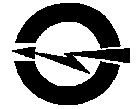 ПУБЛИЧНОЕ  АКЦИОНЕРНОЕ ОБЩЕСТВО«ВОЛГОГРАДОБЛЭЛЕКТРО»(ПАО ВОЭ). Волгоград,  ул. Шопена, д. 13. Тел.: 48-14-21, факс: 48-14-22, электронная почта: voe@voel.ru р/с 40702810601000001087 Южный ф-л ПАО «Промсвязьбанк», к/с 30101810100000000715 БИК 041806715 ИНН 3443029580/345250001 ОГРН 1023402971272ИЗВЕЩЕНИЕо проведении открытого запроса котировок (запрос цен) по выбору Страховщика на право заключения договоров оказания услуг по комплексному страхованию (КАСКО) специализированной техники и транспортных средств для нужд ПАО «Волгоградоблэлектро»№ п/пНаименование п/пСодержаниеСпособ закупкиОткрытый запрос котировокЗаказчикПАО «Волгоградоблэлектро»Место нахождения: . Волгоград, ул. Шопена, д. 13Почтовый адрес: . Волгоград, ул. Шопена, д. 13Адрес электронной почты: voe223fz@voel.ruКонтактные лицаПо вопросам организационного характера:Буянов Георгий Дмитриевич, Балашова Нина АнатольевнаТел.: (8442) 56-20-88 (доб. 1132,1133) адрес электронной почты: voe223fz@voel.ruПо вопросам требуемых характеристик товаров, работ, услуг (качество, количество и др.):Маринин Виктор Витальевич (8442) 56-20-79Нормативные документы, регламентирующие проведение закупочной процедурыФедеральный закон от 18 июля . № 223-ФЗ «О закупках товаров, работ, услуг отдельными видами юридических лиц», Положение о порядке проведения регламентированных  закупок товаров, работ,  услуг для нужд публичного акционерного общества «Волгоградоблэлектро», утвержденное протоколом совета директоров №10 от 05.06.2017г. Предмет закупочной процедуры и требования к выполнению работ (оказанию услуг):Лот № 1: Право заключения договора оказания услуг по комплексному страхованию (КАСКО) специализированной техники и транспортных средств: - автомобили УАЗ-390945(фермер-тент), категория В;- автомобили УАЗ-390995 (Цельнометаллический фургон) -7 мест, категория В; - автомобили УАЗ-390995-520 (цельнометаллический фургон) – 5 мест, категория В;- грузовой автомобиль ГАЗельNEXT Борт (с тентом) А21R22, категория В;- автобус  ГазельNEXT А65 R32-16 мест, категория Д, находящиеся на балансе лизинговой компании.  Срок комплексного страхования (КАСКО)- 3 года, на срок действия договора финансовой аренды (лизинга).Количество транспортных средств – 14 единиц.Место регистрации транспортных средств: г. Волгоград, 2018 года выпуска.Место хранения: охраняемые гаражные помещения.Место нахождения транспортных средств: г. Волгоград и Волгоградская область.Территория страхования: Территория Российской Федерации.Обязательные и дополнительные требования установленные Заказчиком к предмету страхования, страховой сумме, объему страхования, участникам закупки, условиям страхования, сроку страхования и другие требования по Лоту № 1 указаны в Техническом задании Том № 2 документации и проекте договора.Лот № 2: Право заключения договора оказания услуг по комплексному страхованию (КАСКО) специализированной техники и транспортных средств: - Передвижная мастерская ПРМ ГАЗон NEXT ГАЗ-С41R13, категория С;- Передвижная электротехническая лаборатория ЭТЛ ТЕХНОАС 1.6М на шасси Газель NEXT ГАЗ-А31R32, категория В;- Автомобиль-самосвал МАЗ-5550С5-520-021, категория С, находящиеся на балансе лизинговой компании.  Срок комплексного страхования (КАСКО)- 3 года, на срок действия договора финансовой аренды (лизинга).Количество транспортных средств – 3 единицы.Место регистрации транспортных средств: г. Волгоград, 2018 года выпуска.Место хранения: охраняемые гаражные помещения.Территория страхования: Волгоградская область. Обязательные и дополнительные требования установленные Заказчиком к предмету страхования, страховой сумме, объему страхования, участникам закупки, условиям страхования, сроку страхования и другие требования по Лоту № 2 указаны в Техническом задании Том № 2 документации и проекте договора.Начальная (максимальная) цена договора (цена лота)Лот № 1: Начальная (максимальная) цена договора (страховая премия КАСКО) по 14 единицам техники на 36 месяцев составляет: 1 155 126,70 (один миллион сто пятьдесят пять тысяч сто двадцать шесть) рублей 70 копеек, НДС не облагается. Лот № 2: Начальная (максимальная) цена договора (страховая премия КАСКО) по 3 единицам техники на 36 месяцев составляет: 629 248,80 (шестьсот двадцать девять тысяч двести сорок восемь) рублей 80 копеек, НДС не облагается. В случае, если участник закупки не является плательщиком НДС, то цена, предложенная таким участником, не должна превышать установленную начальную (максимальную) цену без НДС. При этом на стадии оценки и сопоставления заявок для целей сравнения ценовые предложения других участников также будут учитываться без НДС.Порядок формирования цены договора (цены лота)Цена сформирована с учётом стоимости услуг и расходов Исполнителя на перевозку, страхование, уплату таможенных пошлин, налогов и других обязательных платежей, с учётом оплаты за НДС (без учета НДС).Порядок и сроки оплаты услуг:Порядок и сроки оплаты услуг указаны в проектах договоров раздел 6 документации запроса котировок.Размер и валюта обеспечения заявки. Лот № 1: обеспечение заявки составляет 115 512,67 рублей (10 %) от начальной (максимальной) цены договора, указанной в настоящем извещении. Лот № 2: обеспечение заявки составляет 62 924,88 рублей (10 %) от начальной (максимальной) цены договора, указанной в настоящем извещении. Примечание: В платежном поручении необходимо указать название и номер закупки, по которой производится обеспечение.Расчетный счет ПАО «Волгоградоблэлектро» № р/с 40702810601000001087 Южный ф-л ПАО «Промсвязьбанк» к/с 30101810100000000715 БИК 041806715 ИНН 3443029580/345250001 ОГРН 1023402971272Размер и валюта обеспечения  договора. Реквизиты для перечисления обеспечения:Лот № 1: обеспечение исполнения договора составляет  115 512,67   рублей (10 %) от начальной (максимальной) цены договора, указанной в настоящем извещении.Лот №21: обеспечение исполнения договора составляет  62 924,88    рублей (10 %) от начальной (максимальной) цены договора, указанной в настоящем извещении.Примечание: В платежном поручении необходимо указать название и номер закупки, по которой производится обеспечение.Расчетный счет ПАО «Волгоградоблэлектро» № р/с 40702810601000001087 Южный ф-л ПАО «Промсвязьбанк» к/с 30101810100000000715 БИК 041806715 ИНН 3443029580/345250001 ОГРН 1023402971272Место подачи заявок. Волгоград, ул. им. Шопена, д. 13, кабинет СОРЗ в запечатанном конверте (время работы по приему заявок: с 8.00 до 17.00, пятница до 16.00, обеденный перерыв с 12.00 до 12.48, выходные дни: суббота, воскресенье, (в связи с тем, что на предприятии осуществляется контрольно-пропускной режим, лицу подающему заявку необходимо иметь при себе документ удостоверяющий личность).Срок подачи заявок на участие в закупкеС момента размещения извещения о закупке в единой информационной системе по 10 час. 00  мин. (время московское) «26»   июня   2018 года.Срок предоставления участникам закупки разъяснений положений документации С момента размещения извещения о закупке в единой информационной системе по 10 час. 00  мин. (время московское) «20»  июня   2018 года.Место вскрытия конвертов с заявками и подведения итогов. Волгоград, ул. Шопена, 13. Дата вскрытия конвертов с заявками11 час. 00  мин. (время московское) «26»    июня  2018 года.Дата рассмотрения заявок11 час. 00  мин. (время московское) «27»   июня  2018 года.Дата подведения итоговне позднее 12 час. 00  мин. (время московское) «17» июля                          2018 года.ПереторжкаПроцедура переторжки может быть объявлена после проведения отборочной стадии. Срок место порядок предоставления документации о закупке.Документация и извещение в форме электронного документа, размещена на сайте Заказчика www.voel.ru, в единой информационной системе www.zakupki.gov.ru и доступна для ознакомления бесплатно.Срок предоставления документации с момента размещения закупочной процедуры в единой информационной системе, по дату окончания подачи заявок на участие в закупочной процедуре.Особенности участия в закупке субъектов малого и среднего предпринимательстваНе установленыПрочая информацияДанный запрос котировок не является торгами (конкурсом или аукционом), и его проведение не регулируется статьями 447-449 части первой Гражданского кодекса Российской Федерации, п.2 ст. 3 Федерального закона от 18.07.2011 № 223-ФЗ «О закупках товаров, работ, услуг отдельными видами юридических лиц». Запрос котировок также не является публичным конкурсом и не регулируется статьями 1057-1061 части второй Гражданского кодекса Российской Федерации. Заказчик имеет право отказаться от всех полученных Заявок по любой причине или прекратить процедуру Запроса котировок в любой момент, не неся при этом никакой ответственности перед Участниками.